NÁRODNÁ RADA SLOVENSKEJ REPUBLIKYVIII. volebné obdobieČíslo:          /2020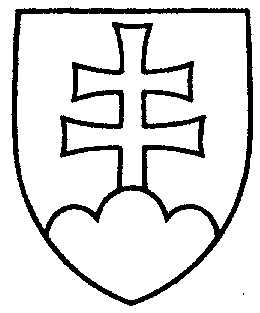 NávrhUZNESENIENÁRODNEJ RADY SLOVENSKEJ REPUBLIKYz                    2020kSpráve o stave ochrany osobných údajov za obdobie 25. máj 2019 až 31. december 2019(tlač 330)Národná rada Slovenskej republikyberie na vedomieSprávu o stave ochrany osobných údajov za obdobie 25. máj 2019 až 31. december 2019.